О внесении изменений в Закон Республики Саха (Якутия) «О комиссиях по делам несовершеннолетних и защите их прав»Статья 1Внести в Закон Республики Саха (Якутия) от 25 апреля 2006 года 339-З № 695-III                          «О комиссиях по делам несовершеннолетних и защите их прав» следующие изменения:1) в преамбуле слово «образования» заменить словом «создания»;2) в статье 1:а) в наименовании слово «образования» заменить словом «создания»;б) слово «образования» заменить словом «создания»;3) в наименовании главы 2 слово «образования» заменить словом «создания»;4) в статье 6:а) в наименовании слово «образования» заменить словом «создания»;б) в части 1 слово «образованным» заменить словом «созданным»;5) в статье 7:а) в наименовании слово «образования» заменить словом «создания»;б) в части 1 слово «образуется» заменить словом «создается»;в) в части 2 слово «образованию» заменить словом «созданию»;6) в абзаце втором части 1 статьи 8 слово «образованию» заменить словом «созданию»; 7) пункт 1 статьи 11 изложить в следующей редакции:«1) осуществляет неотложные меры по защите и восстановлению прав и законных интересов несовершеннолетних, защите их от всех форм дискриминации, физического или психического насилия, оскорбления, грубого обращения, сексуальной и иной эксплуатации, выявлению и устранению причин и условий, способствующих безнадзорности, беспризорности, правонарушениям и антиобщественным действиям несовершеннолетних;»;8) пункт 3 статьи 15 изложить в следующей редакции:«3) осуществляют неотложные меры по защите и восстановлению прав и законных интересов несовершеннолетних, защите их от всех форм дискриминации, физического или психического насилия, оскорбления, грубого обращения, сексуальной и иной эксплуатации, выявлению и устранению причин и условий, способствующих безнадзорности, беспризорности, правонарушениям и антиобщественным действиям несовершеннолетних;».Статья 2 Настоящий Закон вступает в силу по истечении десяти дней после дня его официального опубликования.Глава Республики Саха (Якутия) 						А.НИКОЛАЕВг.Якутск, 21 марта 2019 года           2112- З № 135-VI                                               З А К О НРЕСПУБЛИКИ САХА (ЯКУТИЯ)  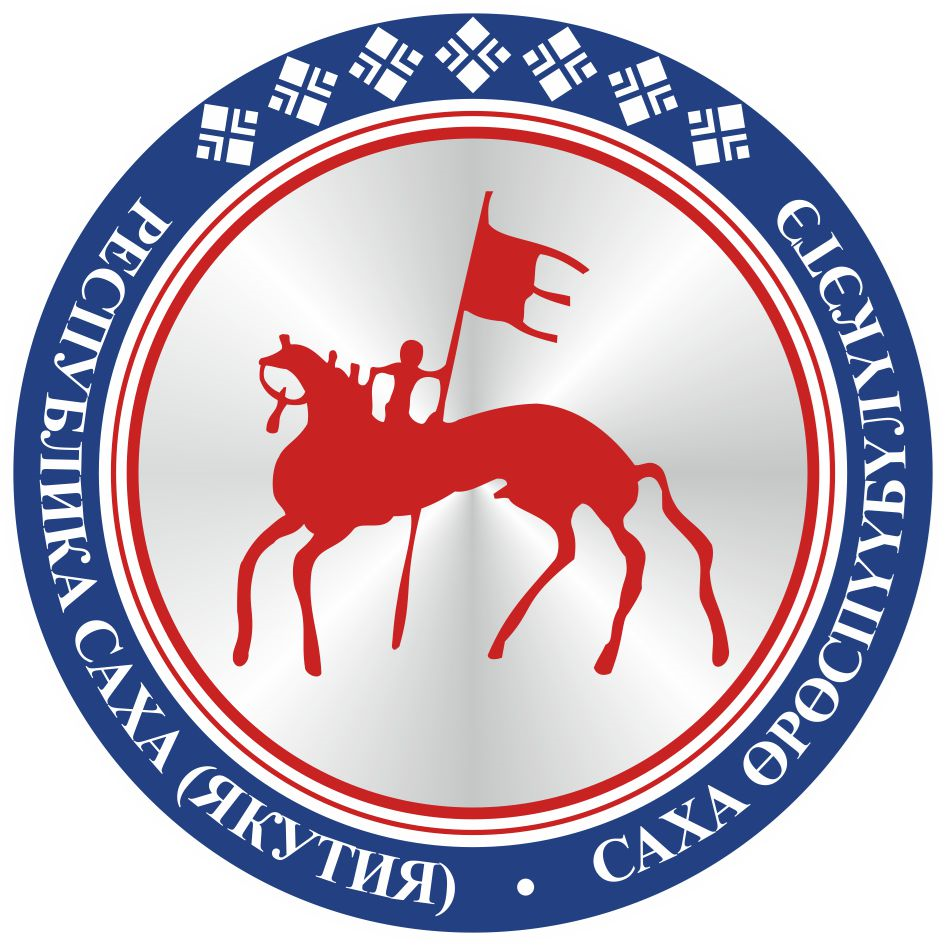                                       САХА ЈРЈСПҐҐБҐЛҐКЭТИНС О К У О Н А                                       